Област: Остале области
Звање: ДоцентПотпис кандидата: ____________________________________________________Напомена: Кандидат је дужан да попуњен, одштампан и потписан образац о испуњавању услова за избор у звање наставника достави факултету који је објавио конкурс заједно са осталом документацијом којом доказује да испуњава услове конкурса 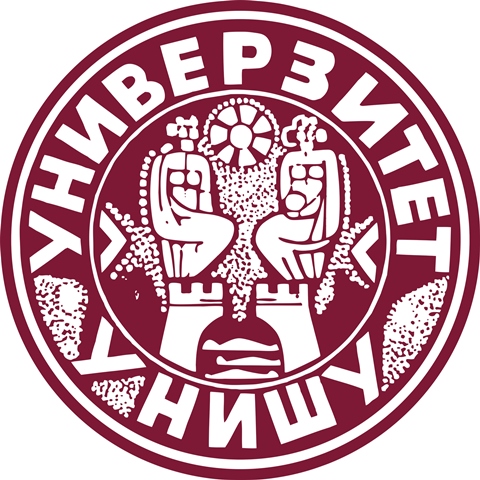 Научно-стручно веће за друштвено-хуманистичке наукеПредмет: Образац о испуњавању услова за избор у звање наставникаИме и презимеДатум рођења Назив и седиште установе/организације у којој је кандидат запослен Радно место Датум расписивања конкурса Начин (место) објављивања Звање за које је расписан конкурс Звање за које кандидат конкурише (заокружити одговарајућу опцију):ДоцентДоцент или ванредни професорВанредни професорВанредни професор или редовни професорРедовни професорУжа научна област 1. Докторат наука из уже научне области за коју се бира    (навести назив докторске дисертације, ужа научна област, година и место одбране) 2. приступно предавање из уже научне области за коју се бира, позитивно оцењено од стране високошколске установе која је објавила конкурс (навести број и датум утврђене оцене)3.1 Просечна оцена најмање осам (8) на претходним степенима студија (основне/интегрисане академске студије, мастер академске студије и докторске академске студије, односно основне-дипломске студије пре доношења Закона о високом образовању 2005. године), односно најмање три године педагошког искуства на високошколској институцији(навести утврђене просечне оцене, односно Одлуку о избору у звање и Уговор о раду)3.2 Позитивна оцена педагошког рада утврђена у складу са Правилником о поступку стицања звања и заснивања радног односа наставника Универзитета у, осим ако се бира по први пут у наставничко звање (навести број и датум утврђене оцене) 4. Остварене активности бар у два елемента доприноса широј академској заједници из члана 4. Ближих критеријума за избор у звања наставника, осим ако се бира по први пут у наставничко звање 5. У последњих пет година најмање један рад објављен у часопису који издаје Универзитет у Нишу или факултет Универзитета у Нишу или са SCI листе, у којем је првопотписани аутор 6. У последњих пет година најмање један рад, објављен у часопису:категорије М21, иликатегорије М22, или категорије М23 са петогодишњим импакт фактором већим од 0.49 према цитатној бази Journal Citation Report, илиса SSCI листе, илиса SCI листе,у којем је првопотписани аутор (навeсти податке о научном раду, DOI број)6. замена: Рад у часописима наведених категорија и листи, може се заменити са два рада у часописима који се издају на енглеском, француском, немачком или руском језику, у којима је бар у једном раду првопотписани аутор 7. Најмање једно излагање на међународном или домаћем научном скупу (копија рада из Зборника радова скупа или потврда организатора скупа да је рад презентован) 